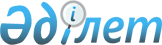 Қызылорда облыстық мәслихатының 2020 жылғы 11 желтоқсандағы № 519 "2021-2023 жылдарға арналған облыстық бюджет туралы" шешіміне өзгерістер мен толықтырулар енгізу туралы
					
			Мерзімі біткен
			
			
		
					Қызылорда облыстық мәслихатының 2021 жылғы 5 қазандағы № 55 шешімі. Қазақстан Республикасының Әділет министрлігінде 2021 жылғы 8 қазанда № 24663 болып тіркелді. Мерзімі біткендіктен қолданыс тоқтатылды
      Қызылорда облыстық мәслихаты ШЕШТІ:
      1. "2021-2023 жылдарға арналған облыстық бюджет туралы" Қызылорда облыстық мәслихатының 2020 жылғы 11 желтоқсандағы № 519 шешіміне (Нормативтік құқықтық актілерді мемлекеттік тіркеу тізілімінде № 7938 болып тіркелген) мынадай өзгерістер мен толықтырулар енгізілсін:
      1-тармақ жаңа редакцияда жазылсын:
      "1. 2021-2023 жылдарға арналған облыстық бюджет тиісінше 1, 2 және 3-қосымшаларға сәйкес, оның ішінде 2021 жылға мынадай көлемдерде бекітілсін:
      1) кірістер – 415 663 236,0 мың теңге, оның ішінде:
      салықтық түсімдер – 30 164 788,5 мың теңге;
      салықтық емес түсімдер – 7 586 650,4 мың теңге;
      негізгі капиталды сатудан түсетін түсімдер – 242 000,0 мың теңге;
      трансферттер түсімі – 377 669 797,1 мың теңге;
      2) шығындар – 420 314 044,5 мың теңге;
      3) таза бюджеттік кредиттеу – 2 932 403,2 мың теңге;
      бюджеттік кредиттер – 14 987 553,3 мың теңге;
      бюджеттік кредиттерді өтеу – 12 055 150,1 мың теңге;
      4) қаржы активтерімен операциялар бойынша сальдо – 1 230 929,4 мың теңге;
      қаржы активтерін сатып алу – 1 230 929,4 мың теңге;
      мемлекеттің қаржы активтерін сатудан түсетін түсімдер – 0;
      5) бюджет тапшылығы (профициті) – -8 814 141,1 мың теңге;
      6) бюджет тапшылығын қаржыландыру (профицитін пайдалану) – 8 814 141,1 мың теңге.";
      4-тармақ келесі мазмұндағы 22), 23), 24) тармақшаларымен толықтырылсын:
      "22) жалақы төлеудің жаңа жүйесі бойынша мемлекеттік қызметшілердің еңбек ақысын ұлғайту;
      23) I топтағы мүгедектерге қызмет көрсететін жеке көмекшілердің қызметіне ақы төлеу;
      24) "Ауыл-Ел бесігі" жобасы шеңберінде ауылдық елді мекендердегі әлеуметтік және инженерлік инфрақұрылым бойынша іс-шараларды қоса қаржыландыру.";
      келесі мазмұндағы 8-2- тармақпен толықтырылсын:
      "8-2. Аудандар және Қызылорда қаласы бюджеттеріне облыстық бюджет есебінен 2021 жылға арналған нысаналы несиелердің бөлінуі Қызылорда облысы әкімдігінің қаулысы негізінде газ тасымалдау жүйесін дамыту үшін айқындалады.";
      аталған шешімнің 1-қосымшасы осы шешімнің қосымшасына сәйкес жаңа редакцияда жазылсын.
      2. Осы шешім 2021 жылғы 1 қаңтардан бастап қолданысқа енгізіледі. 2021 жылға арналған облыстық бюджет
					© 2012. Қазақстан Республикасы Әділет министрлігінің «Қазақстан Республикасының Заңнама және құқықтық ақпарат институты» ШЖҚ РМК
				
      Қызылорда облыстық мәслихатының хатшысы 

Н. Байкадамов
Қызылорда облыстық мәслихатының2021 жылғы 5 қазандағы№ 55 шешіміне қосымшаҚызылорда облыстық мәслихатының 2020 жылғы "11" желтоқсандағы 51-сессиясының № 519 шешіміне1-қосымша
Санаты 
Санаты 
Санаты 
Санаты 
Сомасы, 
мың теңге
Сыныбы 
Сыныбы 
Сыныбы 
Сомасы, 
мың теңге
Iшкi сыныбы 
Iшкi сыныбы 
Сомасы, 
мың теңге
Атауы 
Сомасы, 
мың теңге
1. Кірістер
415 663 236,0
1
Салықтық түсімдер
30 164 788,5
01
Табыс салығы
14 667 982,8
2
Жеке табыс салығы
14 667 982,8
03
Әлеуметтiк салық
11 788 446,0
1
Әлеуметтік салық
11 788 446,0
05
Тауарларға, жұмыстарға және қызметтерге салынатын ішкі салықтар
3 708 359,7
3
Табиғи және басқа да ресурстарды пайдаланғаны үшiн түсетiн түсiмдер
3 628 359,7
4
Кәсiпкерлiк және кәсiби қызметтi жүргiзгенi үшiн алынатын алымдар
80 000,0
2
Салықтық емес түсiмдер
7 586 650,4
01
Мемлекеттік меншіктен түсетін кірістер
1 081 957,4
1
Мемлекеттік кәсіпорындардың таза кірісі бөлігінің түсімдері
49 132,0
5
Мемлекет меншігіндегі мүлікті жалға беруден түсетін кірістер
37 483,0
7
Мемлекеттік бюджеттен берілген кредиттер бойынша сыйақылар
995 342,4
03
Мемлекеттік бюджеттен қаржыландырылатын мемлекеттік мекемелер ұйымдастыратын мемлекеттік сатып алуды өткізуден түсетін ақша түсімдері
207,0
1
Мемлекеттік бюджеттен қаржыландырылатын мемлекеттік мекемелер ұйымдастыратын мемлекеттік сатып алуды өткізуден түсетін ақша түсімдері
207,0
04
Мемлекеттік бюджеттен қаржыландырылатын, сондай-ақ Қазақстан Республикасы Ұлттық Банкінің бюджетінен (шығыстар сметасынан) қамтылатын және қаржыландырылатын мемлекеттік мекемелер салатын айыппұлдар, өсімпұлдар, санкциялар, өндіріп алулар
1 369 507,7
1
Мұнай секторы ұйымдарынан түсетін түсімдерді қоспағанда, мемлекеттік бюджеттен қаржыландырылатын, сондай-ақ Қазақстан Республикасы Ұлттық Банкінің бюджетінен (шығыстар сметасынан) қамтылатын және қаржыландырылатын мемлекеттік мекемелер салатын айыппұлдар, өсімпұлдар, санкциялар, өндіріп алулар
1 369 507,7
06
Басқа да салықтық емес түсiмдер
5 134 978,3
1
Басқа да салықтық емес түсiмдер
5 134 978,3
3
Негізгі капиталды сатудан түсетін түсімдер
242 000,0
01
Мемлекеттік мекемелерге бекітілген мемлекеттік мүлікті сату
242 000,0
1
Мемлекеттік мекемелерге бекітілген мемлекеттік мүлікті сату
242 000,0
4
Трансферттердің түсімдері
377 669 797,1
01
Төмен тұрған мемлекеттiк басқару органдарынан трансферттер
92 451 548,1
2
Аудандық (қалалық) бюджеттерден трансферттер
92 451 548,1
02
Мемлекеттiк басқарудың жоғары тұрған органдарынан түсетiн трансферттер
285 218 249,0
1
Республикалық бюджеттен түсетiн трансферттер
285 218 249,0
Функционалдық топ
Функционалдық топ
Функционалдық топ
Функционалдық топ
Бюджеттік бағдарламалардың әкімшісі
Бюджеттік бағдарламалардың әкімшісі
Бюджеттік бағдарламалардың әкімшісі
Бағдарлама
Бағдарлама
Атауы
2. Шығындар 
420 314 044,5
01
Жалпы сипаттағы мемлекеттiк қызметтер 
4 743 503,2
110
Облыс мәслихатының аппараты
80 537,8
001
Облыс мәслихатының қызметін қамтамасыз ету жөніндегі қызметтер
78 867,8
003
Мемлекеттік органның күрделі шығыстары
1 670,0
120
Облыс әкімінің аппараты
1 940 073,4
001
Облыс әкімінің қызметін қамтамасыз ету жөніндегі қызметтер
1 552 853,4
007
Ведомстволық бағыныстағы мемлекеттік мекемелер мен ұйымдардың күрделі шығыстары
121 738,0
009
Аудандық маңызы бар қалалардың, ауылдардың, кенттердің, ауылдық округтердің әкімдерін сайлауды қамтамасыз ету және өткізу
265 482,0
257
Облыстың қаржы басқармасы
1 522 296,0
001
Жергілікті бюджетті атқару және коммуналдық меншікті басқару саласындағы мемлекеттік саясатты іске асыру жөніндегі қызметтер
156 542,0
009
Жекешелендіру, коммуналдық меншікті басқару, жекешелендіруден кейінгі қызмет және осыған байланысты дауларды реттеу
1 557,0
113
Төменгі тұрған бюджеттерге берілетін нысаналы ағымдағы трансферттер
1 364 197,0
258
Облыстың экономика және бюджеттік жоспарлау басқармасы
234 147,0
001
Экономикалық саясатты, мемлекеттік жоспарлау жүйесін қалыптастыру мен дамыту саласындағы мемлекеттік саясатты іске асыру жөніндегі қызметтер
233 347,0
061
Бюджеттік инвестициялар және мемлекеттік-жекешелік әріптестік, оның ішінде концессия мәселелері жөніндегі құжаттаманы сараптау және бағалау
800,0
263
Облыстың ішкі саясат басқармасы
121 679,8
075
Облыс Қазақстан халқы Ассамблеясының қызметін қамтамасыз ету
121 679,8
269
Облыстың дін істері басқармасы
141 802,0
001
Жергілікті деңгейде дін істер саласындағы мемлекеттік саясатты іске асыру жөніндегі қызметтер
52 646,0
003
Мемлекеттік органның күрделі шығыстары
1 449,0
005
Өңірде діни ахуалды зерделеу және талдау
87 707,0
282
Облыстың тексеру комиссиясы
295 473,2
001
Облыстың тексеру комиссиясының қызметін қамтамасыз ету жөніндегі қызметтер 
295 473,2
289
Облыстың кәсіпкерлік және туризм басқармасы
164 530,0
001
Жергілікті деңгейде кәсіпкерлік пен туризмді дамыту саласындағы мемлекеттік саясатты іске асыру жөніндегі қызметтер
164 530,0
718
Облыстың мемлекеттік сатып алу басқармасы
105 980,0
001
Жергілікті деңгейде мемлекеттік сатып алуды басқару саласындағы мемлекеттік саясатты іске асыру жөніндегі қызметтер 
105 980,0
730
Қазақстан Республикасы Президентінің "Байқоныр" кешеніндегі арнаулы өкілінің қызметін қамтамасыз ету басқармасы
136 984,0
001
Қазақстан Республикасы Президентінің "Байқоныр" кешеніндегі арнаулы өкілінің қызметін қамтамасыз ету жөніндегі қызметтер
136 984,0
02
Қорғаныс
3 154 750,0
296
Облыстың жұмылдыру дайындығы басқармасы
2 940 355,1
001
Жергілікті деңгейде жұмылдыру дайындығы саласындағы мемлекеттік саясатты іске асыру жөніндегі қызметтер
80 499,0
003
Жалпыға бірдей әскери міндетті атқару шеңберіндегі іс-шаралар
11 997,0
005
Облыстық ауқымдағы жұмылдыру дайындығы және жұмылдыру
280 014,0
007
Аумақтық қорғанысты дайындау және облыстық ауқымдағы аумақтық қорғанысы
112 943,0
014
Облыстық ауқымдағы төтенше жағдайлардың алдын алу және жою
2 183 637,1
032
Ведомстволық бағыныстағы мемлекеттік мекемелер мен ұйымдардың күрделі шығыстары
271 265,0
287
Облыстық бюджеттен қаржыландырылатын табиғи және техногендік сипаттағы төтенше жағдайлар, азаматтық қорғаныс саласындағы уәкілетті органдардың аумақтық органы
209 216,2
002
Аумақтық органның және ведомстволық бағынысты мемлекеттік мекемелерінің күрделі шығыстары
209 216,2
288
Облыстың құрылыс, сәулет және қала құрылысы басқармасы
5 178,7
010
Жұмылдыру дайындығы және төтенше жағдайлар объектілерін дамыту
5 178,7
03
Қоғамдық тәртіп, қауіпсіздік, құқықтық, сот, қылмыстық-атқару қызметі
8 557 109,7
252
Облыстық бюджеттен қаржыландырылатын атқарушы ішкі істер органы
8 499 447,7
001
Облыс аумағында қоғамдық тәртіпті және қауіпсіздікті сақтауды қамтамасыз ету саласындағы мемлекеттік саясатты іске асыру жөніндегі қызметтер
6 884 721,0
006
Мемлекеттік органның күрделі шығыстары
1 614 726,7
288
Облыстың құрылыс, сәулет және қала құрылысы басқармасы
57 662,0
053
Қоғамдық тәртіп және қауіпсіздік объектілерін салу
57 662,0
04
Бiлiм беру
184 455 668,9
120
Облыс әкімінің аппараты
15 365,9
019
Сайлау процесіне қатысушыларды оқыту
15 365,9
253
Облыстың денсаулық сақтау басқармасы
735 683,0
003
Кадрлардың біліктілігін арттыру және оларды қайта даярлау
76 065,0
043
Техникалық және кәсіптік, орта білімнен кейінгі білім беру ұйымдарында мамандар даярлау
579 353,0
057
Жоғары, жоғары оқу орнынан кейінгі білімі бар мамандар даярлау және білім алушыларға әлеуметтік қолдау көрсету
80 265,0
261
Облыстың білім басқармасы
171 396 637,1
001
Жергілікті деңгейде білім беру саласындағы мемлекеттік саясатты іске асыру жөніндегі қызметтер
886 922,4
003
Арнайы білім беретін оқу бағдарламалары бойынша жалпы білім беру
1 389 592,5
004
Облыстық мемлекеттік білім беру мекемелерінде білім беру жүйесін ақпараттандыру
83 003,0
005
Облыстық мемлекеттік білім беру мекемелер үшін оқулықтар мен оқу-әдiстемелiк кешендерді сатып алу және жеткізу
1 159 786,0
006
Мамандандырылған білім беру ұйымдарында дарынды балаларға жалпы білім беру
1 595 652,0
007
Облыстық ауқымда мектеп олимпиадаларын, мектептен тыс іс-шараларды және конкурстар өткізу
179 724,0
011
Балалар мен жасөспірімдердің психикалық денсаулығын зерттеу және халыққа психологиялық-медициналық-педагогикалық консультациялық көмек көрсету
419 863,5
012
Дамуында проблемалары бар балалар мен жасөспірімдердің оңалту және әлеуметтік бейімдеу
419 699,8
019
Облыстық мемлекеттік білім беру мекемелеріне жұмыстағы жоғары көрсеткіштері үшін гранттар беру
34 000,0
025
Орта білімнен кейінгі білім беру ұйымдарында мамандар даярлау
8 457 158,8
029
Әдістемелік жұмыс
415 701,7
052
Нәтижелі жұмыспен қамтуды және жаппай кәсіпкерлікті дамытудың 2017 – 2021 жылдарға арналған "Еңбек" мемлекеттік бағдарламасы шеңберінде кадрлардың біліктілігін арттыру, даярлау және қайта даярлау"
3 093 767,0
055
Балалар мен жас өспірімдерге қосымша білім беру 
2 822 072,0
057
Жоғары, жоғары оқу орнынан кейінгі білімі бар мамандар даярлау және білім алушыларға әлеуметтік қолдау көрсету
145 177,0
067
Ведомстволық бағыныстағы мемлекеттік мекемелер мен ұйымдардың күрделі шығыстары
4 006 257,0
068
Халықтың компьютерлік сауаттылығын арттыру қамтамасыз ету
1 675,0
080
Нұрсұлтан Назарбаев Қорының "EL UMITI" талантарын анықтау және қолдау бастамасын іске асыру
46 119,0
082
Мемлекеттік бастауыш, негізгі және жалпы орта білім беру ұйымдарында жалпы білім беру
78 456 684,5
083
Ауылдық жерлерде оқушыларды жақын жердегі мектепке дейін тегін алып баруды және одан алып қайтуды ұйымдастыру
45 659,0
085
Байқоңыр қаласындағы қазақ тілінде білім беру ұйымдарының қызметін қамтамасыз ету
2 912 698,1
086
Жетім баланы (жетім балаларды) және ата-анасының қамқорлығынсыз қалған баланы (балаларды) асырап алғаны үшін Қазақстан азаматтарына біржолғы ақша қаражатын төлеуге арналған төлемдер
1 366,0
087
Жетім баланы (жетім балаларды) және ата-аналарының қамқорынсыз қалған баланы (балаларды) күтіп-ұстауға қамқоршыларға (қорғаншыларға) ай сайынға ақшалай қаражат төлемі
256 469,0
200
Мектепке дейінгі тәрбие мен оқыту ұйымдарының қызметін қамтамасыз ету және оларда медициналық қызмет көрсетуді ұйымдастыру
1 702 607,7
202
Мектепке дейінгі ұйымдарда мемлекеттік білім беру тапсырысын іске асыруға
26 952 999,1
203
Мемлекеттік орта білім беру ұйымдарында жан басына шаққандағы қаржыландыруды іске асыруға
35 911 983,0
285
Облыстың дене шынықтыру және спорт басқармасы
5 536 099,5
006
Балалар мен жасөспірімдерге спорт бойынша қосымша білім беру
5 024 610,2
007
Мамандандырылған бiлiм беру ұйымдарында спорттағы дарынды балаларға жалпы бiлiм беру
511 489,3
288
Облыстың құрылыс, сәулет және қала құрылысы басқармасы
6 771 883,4
011
Мектепке дейiнгi тәрбие және оқыту объектілерін салу және реконструкциялау
203 559,0
012
Бастауыш, негізгі орта және жалпы орта білім беру объектілерін салу және реконструкциялау
5 031 995,5
069
Қосымша білім беру объектілерін салу және реконструкциялау
1 536 328,9
05
Денсаулық сақтау
8 034 595,2
253
Облыстың денсаулық сақтау басқармасы
5 181 511,4
001
Жергілікті деңгейде денсаулық сақтау саласындағы мемлекеттік саясатты іске асыру жөніндегі қызметтер
214 327,4
006
Ана мен баланы қорғау жөніндегі көрсетілетін қызметтер
239 306,0
007
Салауатты өмір салтын насихаттау
67 753,0
008
Қазақстан Республикасында ЖИТС-тің алдын алу және оған қарсы күрес жөніндегі іс-шараларды іске асыру
158 871,0
016
Азаматтарды елді мекеннен тыс жерлерде емделу үшін тегін және жеңілдетілген жол жүрумен қамтамасыз ету
60 183,0
018
Денсаулық сақтау саласындағы ақпараттық талдамалық қызметтер
44 291,0
023
Медициналық және фармацевтикалық қызметкерлерді әлеуметтік қолдау
29 250,0
027
Халыққа иммундық профилактика жүргізу үшін вакциналарды және басқа медициналық иммундық биологиялық препараттарды орталықтандырылған сатып алу және сақтау
2 127 117,0
029
Облыстық арнайы медициналық жабдықтау базалары
43 429,0
033
Медициналық денсаулық сақтау ұйымдарының күрделі шығыстары
1 107 492,8
039
Республикалық бюджет қаражаты есебінен көрсетілетін көмекті қоспағанда ауылдық денсаулық сақтау субъектілерінің амбулаториялық-емханалық қызметтерді және медициналық қызметтерді көрсетуі және Сall-орталықтардың қызмет көрсетуі
179 764,0
041
Облыстардың жергілікті өкілдік органдарының шешімі бойынша тегін медициналық көмектің кепілдендірілген көлемін қосымша қамтамасыз ету
323 418,0
042
Медициналық ұйымның сот шешімі негізінде жүзеге асырылатын жыныстық құмарлықты төмендетуге арналған іс-шараларды жүргізу
872,0
050
Қаржы лизингі шарттарында сатып алынған санитариялық көлік және сервистік қызметті көрсетуді талап ететін медициналық бұйымдар бойынша лизинг төлемдерін өтеу
585 437,2
288
Облыстың құрылыс, сәулет және қала құрылысы басқармасы
2 853 083,8
038
Деңсаулық сақтау объектілерін салу және реконструкциялау
2 853 083,8
06
Әлеуметтiк көмек және әлеуметтiк қамсыздандыру
21 037 775,3
256
Облыстың жұмыспен қамтуды үйлестіру және әлеуметтік бағдарламалар басқармасы
20 418 400,4
001
Жергілікті деңгейде жұмыспен қамтуды қамтамасыз ету және халық үшін әлеуметтік бағдарламаларды іске асыру саласында мемлекеттік саясатты іске асыру жөніндегі қызметтер
164 315,0
002
Жалпы үлгідегі медициналық-әлеуметтік мекемелерде (ұйымдарда), арнаулы әлеуметтік қызметтер көрсету орталықтарында, әлеуметтік қызмет көрсету орталықтарында қарттар мен мүгедектерге арнаулы әлеуметтік қызметтер көрсету
476 642,0
003
Мүгедектерге әлеуметтік қолдау
994 582,0
013
Психоневрологиялық медициналық-әлеуметтік мекемелерде (ұйымдарда), арнаулы әлеуметтік қызметтер көрсету орталықтарында, әлеуметтік қызмет көрсету орталықтарында психоневрологиялық аурулармен ауыратын мүгедектер үшін арнаулы әлеуметтік қызметтер көрсету
1 361 465,0
014
Оңалту орталықтарында қарттарға, мүгедектерге, оның ішінде мүгедек балаларға арнаулы әлеуметтік қызметтер көрсету 
598 421,0
015
Балалар психоневрологиялық медициналық-әлеуметтік мекемелерінде (ұйымдарда), арнаулы әлеуметтік қызметтер көрсету орталықтарында, әлеуметтік қызмет көрсету орталықтарында психоневрологиялық патологиялары бар мүгедек балалар үшін арнаулы әлеуметтік қызметтер көрсету
638 421,0
018
Үкіметтік емес ұйымдарда мемлекеттік әлеуметтік тапсырысты орналастыру
99 062,8
046
Қазақстан Республикасында мүгедектердің құқықтарын қамтамасыз ету және өмір сүру сапасын жақсарту 
11 355,0
053
Кохлеарлық импланттарға дәлдеп сөйлеу процессорларын ауыстыру және келтіру бойынша қызмет көрсету
115 115,0
067
Ведомстволық бағыныстағы мемлекеттік мекемелер мен ұйымдардың күрделі шығыстары
27 156,6
113
Төменгі тұрған бюджеттерге берілетін нысаналы ағымдағы трансферттер
15 931 865,0
261
Облыстың білім басқармасы
472 842,9
015
Жетiм балаларды, ата-анасының қамқорлығынсыз қалған балаларды әлеуметтік қамсыздандыру
214 815,9
037
Әлеуметтік сауықтандыру
81 693,0
084
Жергілікті өкілді органдардың шешімі бойынша білім беру ұйымдарының күндізгі оқу нысанында оқитындармен тәрбиеленушілерді қоғамдық көлікте (таксиден басқа) жеңілдікпен жол жүру түрінде әлеуметтік қолдау
46 750,0
092
Патронат тәрбиешілерге берілген баланы (балаларды) асырап бағу 
129 584,0
263
Облыстың ішкі саясат басқармасы
51 817,1
077
Қазақстан Республикасында мүгедектердің құқықтарын қамтамасыз етуге және өмір сүру сапасын жақсарту 
51 817,1
295
Облыстың еңбек саласындағы бақылау басқармасы
94 714,9
001
Жергілікті деңгейде еңбек қатынастарын реттеу саласында мемлекеттік саясатты іске асыру бойынша қызметтер
94 714,9
07
Тұрғын үй-коммуналдық шаруашылық
9 439 282,4
279
Облыстың энергетика және тұрғын үй-коммуналдық шаруашылық басқармасы
9 439 282,4
001
Жергілікті деңгейде энергетика және тұрғын үй-коммуналдық шаруашылық саласындағы мемлекеттік саясатты іске асыру жөніндегі қызметтер
317 380,6
032
Ауыз сумен жабдықтаудың баламасыз көздерi болып табылатын сумен жабдықтаудың аса маңызды топтық және жергілікті жүйелерiнен ауыз су беру жөніндегі қызметтердің құнын субсидиялау 
3 361 800,0
038
Коммуналдық шаруашылығын дамыту
427 283,8
113
Төменгі тұрған бюджеттерге берілетін нысаналы ағымдағы трансферттер
555 314,9
114
Төменгі тұрған бюджеттерге берілетін нысаналы даму трансферттері 
4 777 503,1
08
Мәдениет, спорт, туризм және ақпараттық кеңістiк
9 282 603,4
263
Облыстың ішкі саясат басқармасы
1 529 491,2
001
Жергілікті деңгейде мемлекеттік ішкі саясатты іске асыру жөніндегі қызметтер
270 316,0
003
Жастар саясаты саласында іс-шараларды іске асыру
213 217,2
007
Мемлекеттік ақпараттық саясат жүргізу жөніндегі қызметтер
972 392,0
010
Мемлекеттік тілді және Қазақстан халқының басқа да тілдерін дамыту
66 314,0
032
Ведомстволық бағыныстағы мемлекеттік мекемелер мен ұйымдардың күрделі шығыстары
7 252,0
273
Облыстың мәдениет, архивтер және құжаттама басқармасы
3 182 589,7
001
Жергiлiктi деңгейде мәдениет және архив ісін басқару саласындағы мемлекеттік саясатты іске асыру жөніндегі қызметтер
97 112,9
005
Мәдени-демалыс жұмысын қолдау
248 782,0
007
Тарихи-мәдени мұраны сақтауды және оған қолжетімділікті қамтамасыз ету
774 724,9
008
Театр және музыка өнерін қолдау
850 077,0
009
Облыстық кiтапханалардың жұмыс iстеуiн қамтамасыз ету
249 889,0
010
Архив қорының сақталуын қамтамасыз ету
319 812,0
032
Ведомстволық бағыныстағы мемлекеттік мекемелер мен ұйымдардың күрделі шығыстары
121 329,9
113
Төменгі тұрған бюджеттерге берілетін нысаналы ағымдағы трансферттер
520 862,0
285
Облыстың дене шынықтыру және спорт басқармасы
3 131 719,7
001
Жергіліктті деңгейде дене шынықтыру және спорт саласында мемлекеттік саясатты іске асыру жөніндегі қызметтер
323 026,7
002
Облыстық деңгейде спорт жарыстарын өткізу
97 022,0
003
Әр түрлі спорт түрлері бойынша облыстың құрама командаларының мүшелерін дайындау және республикалық және халықаралық спорт жарыстарына қатысуы
2 428 954,0
113
Төменгі тұрған бюджеттерге берілетін нысаналы ағымдағы трансферттер
282 717,0
288
Облыстың құрылыс, сәулет және қала құрылысы басқармасы
503 316,8
024
Cпорт объектілерін дамыту
202 279,0
027
Мәдениет объектілерін дамыту
301 037,8
289
Облыстың кәсіпкерлік және туризм басқармасы
19 947,0
010
Туристік қызметті реттеу
19 947,0
743
Облыстың цифрлық технологиялар басқармасы 
915 539,0
001
Жергілікті деңгейде ақпараттандыру, мемлекеттік қызметтер көрсету, жобалық басқару жөніндегі мемлекеттік саясатты іске асыру жөніндегі қызметтер
335 519,0
008
"Ақпараттық технологиялар орталығы" мемлекеттік мекемесінің қызметін қамтамасыз ету
577 279,0
032
Ведомстволық бағыныстағы мемлекеттік мекемелер мен ұйымдардың күрделі шығыстары
2 741,0
09
Отын-энергетика кешенi және жер қойнауын пайдалану
1 804 714,0
279
Облыстың энергетика және тұрғын үй-коммуналдық шаруашылық басқармасы
1 804 714,0
007
Жылу-энергетикалық жүйені дамыту
50,0
071
Газ тасымалдау жүйесін дамыту 
1 804 664,0
10
Ауыл, су, орман, балық шаруашылығы, ерекше қорғалатын табиғи аумақтар, қоршаған ортаны және жануарлар дүниесін қорғау, жер қатынастары
18 305 052,9
251
Облыстың жер қатынастары басқармасы
132 885,0
001
Облыс аумағында жер қатынастарын реттеу саласындағы мемлекеттік саясатты іске асыру жөніндегі қызметтер 
66 105,0
003
Жер қатынастарын реттеу
66 780,0
254
Облыстың табиғи ресурстар және табиғат пайдалануды реттеу басқармасы
2 909 046,4
001
Жергілікті деңгейде қоршаған ортаны қорғау саласындағы мемлекеттік саясатты іске асыру жөніндегі қызметтер
127 823,0
003
Коммуналдық меншіктегі су шаруашылығы құрылыстарының жұмыс істеуін қамтамасыз ету
67 401,2
005
Ормандарды сақтау, қорғау, молайту және орман өсiру
1 283 268,5
006
Жануарлар дүниесін қорғау 
37 392,3
008
Қоршаған ортаны қорғау бойынша іс-шаралар 
765 081,7
013
Мемлекеттік органның күрделі шығыстары
27 112,0
022
Қоршаған ортаны қорғау объектілерін дамыту
197 231,7
032
Ведомстволық бағыныстағы мемлекеттік мекемелер мен ұйымдардың күрделі шығыстары
340 000,0
113
Төменгі тұрған бюджеттерге берілетін нысаналы ағымдағы трансферттер 
63 736,0
255
Облыстың ауыл шаруашылығы басқармасы
13 472 770,0
001
Жергілікте деңгейде ауыл шаруашылығы саласындағы мемлекеттік саясатты іске асыру жөніндегі қызметтер
193 618,0
002
Тұқым шаруашылығын дамытуды субсидиялау
145 530,0
006
Басым дақылдардың өндірісін субсидиялау
208 684,0
008
Cаны зиян тигізудің экономикалық шегінен жоғары зиянды және аса қауіпті зиянды организмдерге, карантинді объектілерге қарсы өңдеулер жүргізуге арналған пестицидтердің, биоагенттердiң (энтомофагтардың) құнын субсидиялау
576 065,0
014
Ауыл шаруашылығы таурларын өндірушілерге су жеткізу бойынша көрсетілетін қызметтердің құнын субсидиялау
1 188 859,0
018
Пестицидтерді залалсыздандыру
2 041,1
019
Инновациялық тәжірибені тарату және енгізу жөніндегі қызметтер
12 000,0
029
Ауыл шаруашылық дақылдарының зиянды организмдеріне қарсы күрес жөніндегі іс- шаралар
149 901,8
034
Тауарлық балық өсіру өнімділігі мен сапасын арттыруды субсидиялау
8 400,0
035
Азық-түлік тауарларының өңірлік тұрақтандыру қорларын қалыптастыру 
900 000,0
046
Тракторларды, олардың тіркемелерін, өздігінен жүретін ауыл шаруашылығы, мелиоративтік және жол-құрылыс машиналары мен тетіктерін мемлекеттік есепке алуға және тіркеу
419,1
047
Тыңайтқыштар (органикалықтарды қоспағанда) құнын субсидиялау
2 004 607,0
050
Инвестициялар салынған жағдайда агроөнеркәсіптік кешен субъектісі көтерген шығыстардың бөліктерін өтеу
2 080 236,0
051
Агроөнеркәсіптік кешен субъектілерінің қарыздарын кепілдендіру мен сақтандыру шеңберінде субсидиялау
150 000,0
053
Мал шаруашылығы өнімдерінің өнімділігін және сапасын арттыруды, асыл тұқымды мал шаруашылығын дамытуды субсидиялау 
3 605 001,0
056
Ауыл шаруашылығы малын, техниканы және технологиялық жабдықты сатып алуға кредит беру, сондай-ақ лизинг кезінде сыйақы мөлшерлемесін субсидиялау
2 016 474,0
060
Нәтижелі жұмыспен қамтуды және жаппай кәсіпкерлікті дамытудың 2017 – 2021 жылдарға арналған "Еңбек" мемлекеттік бағдарламасы шеңберінде микрокредиттерді ішінара кепілдендіру"
200 031,0
061
Нәтижелі жұмыспен қамтуды және жаппай кәсіпкерлікті дамытудың 2017 – 2021 жылдарға арналған "Еңбек" мемлекеттік бағдарламасы шеңберінде микроқаржы ұйымдарының операциялық шығындарын субсидиялау"
30 903,0
719
Облыстың ветеринария басқармасы
1 693 835,0
001
Жергілікті деңгейде ветеринария саласындағы мемлекеттік саясатты іске асыру жөніндегі қызметтер 
136 465,0
009
Ауру жануарларды санитариялық союды ұйымдастыру
4 160,0
010
Қаңғыбас иттер мен мысықтарды аулауды және жоюды ұйымдастыру
53 697,0
011
Жануарлардың саулығы мен адамның денсаулығына қауіп төндіретін, алып қоймай залалсыздандырылған (зарарсыздандырылған) және қайта өңделген жануарлардың, жануарлардан алынатын өнім мен шикізаттың құнын иелеріне өтеу
8 844,0
012
Жануарлардың энзоотиялық ауруларының профилактикасы мен диагностикасы бойынша ветеринариялық іс-шаралар жүргізу
71 477,0
013
Ауыл шаруашылығы жануарларын сәйкестендіру жөніндегі іс-шараларды өткізу
24 439,0
014
Эпизоотияға қарсы іс-шаралар жүргізу
1 066 666,0
028
Уақытша сақтау пунктына ветеринариялық препараттарды тасымалдау бойынша қызметтер 
2 395,0
030
Жануарлардың энзоотиялық ауруларының профилактикасы мен диагностикасына арналған ветеринариялық препараттарды, олардың профилактикасы мен диагностикасы жөніндегі қызметтерді орталықтандырып сатып алу, оларды сақтауды және аудандардың (облыстық маңызы бар қалалардың) жергілікті атқарушы органдарына тасымалдауды (жеткізуді) ұйымдастыру
214 644,0
040
Мемлекеттік ветеринариялық ұйымдарды материалдық-техникалық жабдықтау үшін, қызметкелердің жеке қорғану заттарын, аспаптарды, құралдарды, техниканы, жабдықтарды және инвентарды орталықтандырып сатып алу
111 048,0
725
Облыстың жердiң пайдаланылуы мен қорғалуын бақылау басқармасы
88 862,5
001
Жергілікті деңгейде жердiң пайдаланылуы мен қорғалуын бақылау саласындағы мемлекеттік саясатты іске асыру жөніндегі қызметтер
88 862,5
288
Облыстың құрылыс, сәулет және қала құрылысы басқармасы
7 654,0
020
Ауыл шаруашылығы объектілерін дамыту
7 654,0
11
Өнеркәсіп, сәулет, қала құрылысы және құрылыс қызметі
13 993 705,9
288
Облыстың құрылыс, сәулет және қала құрылысы басқармасы
13 888 349,7
001
Жергілікті деңгейде құрылыс, сәулет және қала құрылысы саласындағы мемлекеттік саясатты іске асыру жөніндегі қызметтер
169 725,1
004
Қала құрылысын дамытудың кешенді схемаларын және елді мекендердің бас жоспарларын әзірлеу
52 196,0
113
Төменгі тұрған бюджеттерге берілетін нысаналы ағымдағы трансферттер
3 884 521,0
114
Төменгі тұрған бюджеттерге берілетін нысаналы даму трансферттері 
9 781 907,6
724
Облыстың мемлекеттік сәулет-құрылыс бақылауы басқармасы
105 356,2
001
Жергілікті деңгейде мемлекеттік сәулет-құрылыс бақылау саласындағы мемлекеттік саясатты іске асыру жөніндегі қызметтер
105 356,2
12
Көлiк және коммуникация
19 356 374,2
268
Облыстың жолаушылар көлігі және автомобиль жолдары басқармасы
19 356 374,2
001
Жергілікті деңгейде көлік және коммуникация саласындағы мемлекеттік саясатты іске асыру жөніндегі қызметтер
117 534,6
002
Көлік инфрақұрылымын дамыту
3 869 521,0
003
Автомобиль жолдарының жұмыс істеуін қамтамасыз ету
381 050,0
005
Әлеуметтiк маңызы бар ауданаралық (қалааралық) қатынастар бойынша жолаушылар тасымалын субсидиялау
140 571,0
025
Облыстық автомобиль жолдарын және елді-мекендердің көшелерін күрделі және орташа жөндеу
348 700,0
028
Көлiк инфрақұрылымының басым жобаларын іске асыру
3 141 831,2
051
Әуе көлігінің инфрақұрылымын дамуы
30 816,0
113
Төменгі тұрған бюджеттерге берілетін нысаналы ағымдағы трансферттер
6 458 036,8
114
Төменгі тұрған бюджеттерге берілетін нысаналы даму трансферттері 
4 868 313,6
13
Басқалар
8 594 330,4
253
Облыстың денсаулық сақтау басқармасы
666 061,0
096
Мемлекеттік-жекешелік әріптестік жобалар бойынша мемлекеттік міндеттемелерді орындау
666 061,0
254
Облыстың табиғи ресурстар және табиғат пайдалануды реттеу басқармасы
242 949,0
096
Мемлекеттік-жекешелік әріптестік жобалар бойынша мемлекеттік міндеттемелерді орындау
242 949,0
256
Облыстың жұмыспен қамтуды үйлестіру және әлеуметтік бағдарламалар басқармасы
140 256,0
096
Мемлекеттік-жекешелік әріптестік жобалар бойынша мемлекеттік міндеттемелерді орындау
140 256,0
257
Облыстың қаржы басқармасы
563 280,0
012
Облыстық жергілікті атқарушы органының резервi
563 280,0
258
Облыстың экономика және бюджеттік жоспарлау басқармасы
19 093,4
003
Жергілікті бюджеттік инвестициялық жобалардың техникалық-экономикалық негіздемелерін және мемлекеттік-жекешелік әріптестік жобалардың, оның ішінде концессиялық жобалардың конкурстық құжаттамаларын әзірлеу немесе түзету, сондай-ақ қажетті сараптамаларын жүргізу, мемлекеттік-жекешелік әріптестік жобаларды, оның ішінде концессиялық жобаларды консультациялық сүйемелдеу
19 093,4
261
Облыстың білім басқармасы
1 084 195,0
096
Мемлекеттік-жекешелік әріптестік жобалар бойынша мемлекеттік міндеттемелерді орындау
1 084 195,0
268
Облыстың жолаушылар көлігі және автомобиль жолдары басқармасы
37 635,0
096
Мемлекеттік-жекешелік әріптестік жобалар бойынша мемлекеттік міндеттемелерді орындау
37 635,0
273
Облыстың мәдениет, архивтер және құжаттама басқармасы
53 793,0
096
Мемлекеттік-жекешелік әріптестік жобалар бойынша мемлекеттік міндеттемелерді орындау
53 793,0
279
Облыстың энергетика және тұрғын үй-коммуналдық шаруашылық басқармасы
972 436,0
037
Өңірлерді дамытудың 2025 жылға дейінгі мемлекеттік бағдарламасы шеңберінде инженерлік инфрақұрылымды дамыту
164 797,0
096
Мемлекеттік-жекешелік әріптестік жобалар бойынша мемлекеттік міндеттемелерді орындау
807 639,0
280
Облыстың индустриалдық-инновациялық даму басқармасы
111 150,0
001
Жергілікті деңгейде индустриялық-инновациялық қызметті дамыту саласындағы мемлекеттік саясатты іске асыру жөніндегі қызметтер
111 150,0
285
Облыстың дене шынықтыру және спорт басқармасы
270 279,0
096
Мемлекеттік-жекешелік әріптестік жобалар бойынша мемлекеттік міндеттемелерді орындау
270 279,0
288
Облыстың құрылыс, сәулет және қала құрылысы басқармасы
457 862,8
051
"Бизнестің жол картасы 2025" бизнесті қолдау мен дамытудың мемлекеттік бағдарламасы шеңберінде индустриялық инфрақұрылымды дамыту
341 653,8
096
Мемлекеттік-жекешелік әріптестік жобалар бойынша мемлекеттік міндеттемелерді орындау
116 209,0
289
Облыстың кәсіпкерлік және туризм басқармасы
3 891 009,2
006
"Бизнестің жол картасы 2025" бизнесті қолдау мен дамытудың мемлекеттік бағдарламасы шеңберінде кредиттер бойынша пайыздық мөлшерлемелерді субсидиялау
2 372 875,0
008
Кәсіпкерлік қызметті қолдау
7 884,5
015
"Бизнестің жол картасы 2025" бизнесті қолдау мен дамытудың мемлекеттік бағдарламасы шеңберінде шағын және орта бизнеске кредиттерді ішінара кепілдендіру
1 260 249,7
082
"Бизнестің жол картасы-2025" бизнесті қолдау мен дамытудың мемлекеттік бағдарламасы шеңберінде жаңа бизнес-идеяларды іске асыру үшін жас кәсіпкерлерге мемлекеттік гранттар беру
250 000,0
743
Облыстың цифрлық технологиялар басқармасы 
84 331,0
096
Мемлекеттік-жекешелік әріптестік жобалар бойынша мемлекеттік міндеттемелерді орындау
84 331,0
14
Борышқа қызмет көрсету
1 700 029,0
257
Облыстың қаржы басқармасы
1 700 029,0
004
Жергілікті атқарушы органдардың борышына қызмет көрсету
1 691 028,0
016
Жергілікті атқарушы органдардың республикалық бюджеттен қарыздар бойынша сыйақылар мен өзге де төлемдерді төлеу бойынша борышына қызмет көрсету
9 001,0
15
Трансферттер
107 854 550,0
257
Облыстың қаржы басқармасы
107 854 550,0
007
Субвенциялар
95 893 342,0
011
Пайдаланылмаған (толық пайдаланылмаған) нысаналы трансферттерді қайтару
2 600 384,2
024
Заңнаманы өзгертуге байланысты жоғары тұрған бюджеттің шығындарын өтеуге төменгі тұрған бюджеттен ағымдағы нысаналы трансферттер 
9 360 823,8
3. Таза бюджеттік кредиттеу
2 932 403,2
Бюджеттік кредиттер
14 987 553,3
06
Әлеуметтiк көмек және әлеуметтiк қамсыздандыру
904 335,4
279
Облыстың энергетика және тұрғын үй-коммуналдық шаруашылық басқармасы
875 473,0
088
Жұмыспен қамту жол картасы шеңберінде шараларды қаржыландыру үшін аудандық (облыстық маңызы бар қалалар) бюджеттерге кредит беру
875 473,0
288
Облыстың құрылыс, сәулет және қала құрылысы басқармасы
28 862,4
088
Жұмыспен қамту жол картасы шеңберінде шараларды қаржыландыру үшін аудандық (облыстық маңызы бар қалалар) бюджеттерге кредит беру
28 862,4
07
Тұрғын үй-коммуналдық шаруашылық
7 341 078,9
279
Облыстың энергетика және тұрғын үй-коммуналдық шаруашылық басқармасы
681 910,0
087
Аудандардың (облыстық маңызы бар қалалардың) бюджеттеріне кондоминиум объектілерінің ортақ мүлкіне күрделі жөндеу жүргізуге кредит беру
681 910,0
288
Облыстың құрылыс, сәулет және қала құрылысы басқармасы
6 659 168,9
009
Аудандардың (облыстық маңызы бар қалалардың) бюджеттеріне тұрғын үй жобалауға және салуға кредит беру
6 659 168,9
10
Ауыл, су, орман, балық шаруашылығы, ерекше қорғалатын табиғи аумақтар, қоршаған ортаны және жануарлар дүниесін қорғау, жер қатынастары
4 713 639,0
255
Облыстың ауыл шаруашылығы басқармасы
2 731 537,0
037
Нәтижелі жұмыспен қамтуды және жаппай кәсіпкерлікті дамытудың 2017 – 2021 жылдарға арналған "Еңбек" мемлекеттік бағдарламасы шеңберінде кәсіпкерлікті дамытуға жәрдемдесу үшін бюджеттік кредиттер беру"
2 731 537,0
258
Облыстың экономика және бюджеттік жоспарлау басқармасы
1 982 102,0
007
Мамандарды әлеуметтік қолдау шараларын іске асыру үшін жергілікті атқарушы органдарға берілетін бюджеттік кредиттер
1 982 102,0
13
Басқалар
2 028 500,0
255
Облыстың ауыл шаруашылығы басқармасы
1 000 000,0
076
Жұмыспен қамтудың 2020-2021 жылдарға арналған Жол картасы шеңберінде кәсіпкерлік бастамаларға кредит беру
1 000 000,0
289
Облыстың кәсіпкерлік және туризм басқармасы
1 028 500,0
069
Облыстық орталықтарда, моноқалаларда кәсіпкерлікті дамытуға жәрдемдесуге кредит беру
1 028 500,0
5
Бюджеттік кредиттерді өтеу
12 055 150,1
01
Бюджеттік кредиттерді өтеу
12 055 150,1
1
Мемлекеттік бюджеттен берілген бюджеттік кредиттерді өтеу
11 756 706,9
2
Бюджеттік кредиттердің сомаларын қайтару
298 443,2
4. Қаржы активтерімен операциялар бойынша сальдо
1 230 929,4
Қаржы активтерін сатып алу
1 230 929,4
13
Басқалар
1 230 929,4
255
Облыстың ауыл шаруашылығы басқармасы
49 000,0
065
Заңды тұлғалардың жарғылық капиталын қалыптастыру немесе ұлғайту
49 000,0
257
Облыстың қаржы басқармасы
34 449,4
005
Заңды тұлғалардың жарғылық капиталын қалыптастыру немесе ұлғайту
34 449,4
279
Облыстың энергетика және тұрғын үй-коммуналдық шаруашылық басқармасы
447 480,0
065
Заңды тұлғалардың жарғылық капиталын қалыптастыру немесе ұлғайту
447 480,0
289
Облыстың кәсіпкерлік және туризм басқармасы
700 000,0
065
Заңды тұлғалардың жарғылық капиталын қалыптастыру немесе ұлғайту
700 000,0
6
Мемлекеттің қаржы активтерін сатудан түсетін түсімдер
0,0
5. Бюджет тапшылығы (профициті) 
-8 814 141,1
6. Бюджет тапшылығын қаржыландыру (профицитін пайдалану)
8 814 141,1
7
Қарыздар түсімі
14 516 240,0
01
Мемлекеттік ішкі қарыздар
14 516 240,0
1
Мемлекеттік эмиссиялық бағалы қағаздар
7 092 191,0
2
Қарыз алу келісім-шарттары
7 424 049,0
16
Қарыздарды өтеу
8 784 174,0
257
Облыстың қаржы басқармасы
8 784 174,0
008
Жергілікті атқарушы органның борышын өтеу
5 206 155,0
015
Жергілікті атқарушы органның жоғары тұрған бюджет алдындағы борышын өтеу
3 578 019,0
8
Бюджет қаражаттарының пайдаланылатын қалдықтары
3 082 075,1
01
Бюджет қаражаты қалдықтары
3 082 075,1
1
Бюджет қаражатының бос қалдықтары
3 186 980,6
2
Есепті кезең соңындағы бюджет қаражатының қалдықтары
104 906